FORMAT FOR SUCCESS STORYCompiled by-Brajesh PatelMob- 9234535651Krishi Vigyan Kendra, Barh, Patna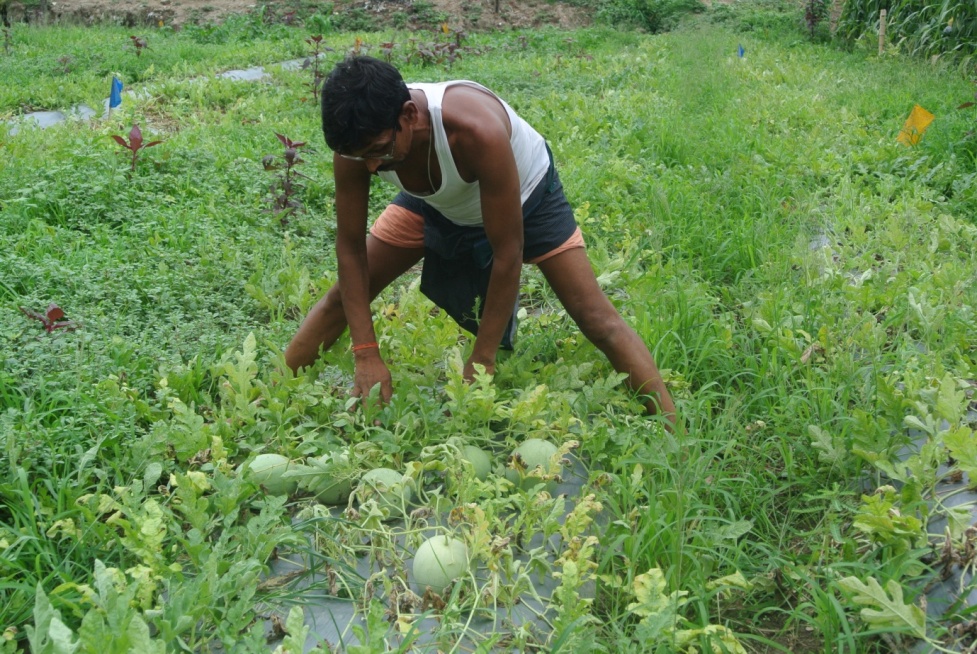 Sri Ramnath Prasad engaged in plucking the watermelon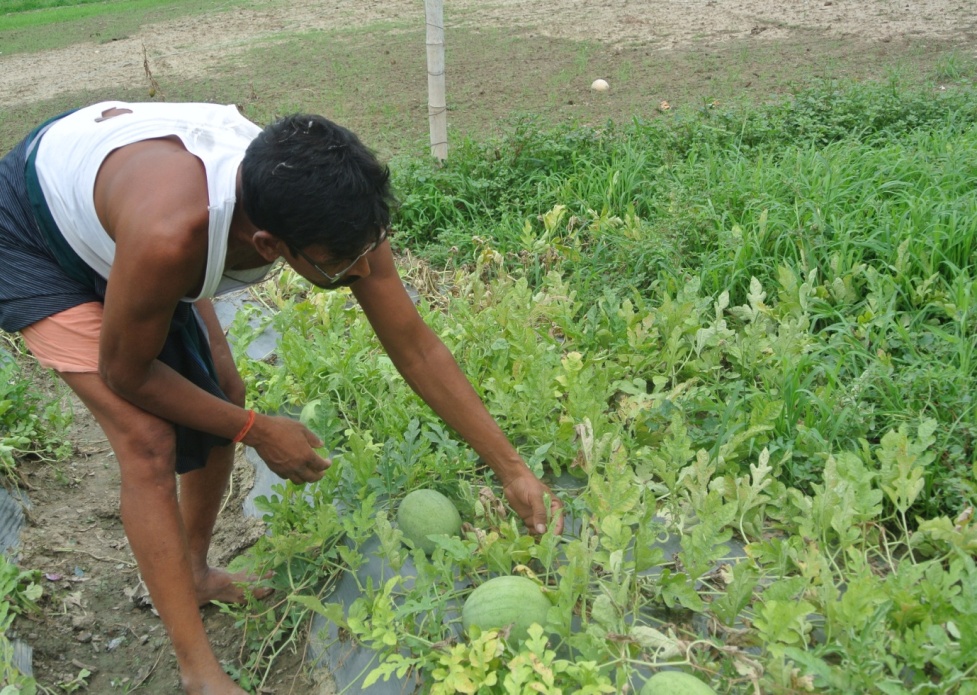 Name of the farmerSri Ramnath PrasadName of the grassroots innovation/Venture/innovative approach developed by the farmersOff season watermelon changes life of farmerAddressS/o Late Ram Chandra Mahto,Vill-Chaknawada, Block- Barh, Dist.-PatnaMobile number8809998919Annual turnover3,00,000.00Description of the innovationpara I: socio-economic background of the innovator: Sri Ramnath Prasad belongs to a medium family. He has only 4 acre of land in which he grows vegetables and sell his vegetable in local market of Barh. He has one small polyhouse and two cows. He is always in contact with KVK, Barh, ATMA, Patna and Different wing of agriculture department. He undergone training at Palandu (Jharkhand) and Varanasi (U.P.).Para II: What specific situation/problem compelled farmer to innovate. If it was an accidental innovation what event led to innovation?As Mr. Prasad have only 4 acre of land it was quite impossible to feed his joint family having 12 members. For getting more income out of the area available for farming he planned to do additional agricultural work quite different from others.  In this regards he made an effort for the cultivation of off season watermelon in this area.Para III: Description of the actual innovationIn Diara area of Patna district watermelon is produced in summer and the farmers do not get reasonable price in the season.For  fetching more income Mr. Prasad consulted KVK, scientist for the remedial suggestion. KVK, scientist  suggested him to grow off seasons watermelon.He started growing off season watermelon in a very small area (5 Katta)in the month of February 10th and started harvesting from second week of April. Within two months April and May he earned Rs. 52,000 as net income. The average price of watermelon was Rs. 30 / kg. Para IV: what changes the innovation has bought in terms of costs, benefits, savings or any other aspectsFor off season watermelon he spent only Rs. 1000 for seed, Rs. 3000 as labour cost and Rs. 4000 in other expenditure in 5 katta of land. Para V: What the innovator wishes do in future. Sri Prasad has planned to grow watermelon in larger area during next year for fetching more income.Para VI: Innovators message to the scientists and farming communitiesSri Prasad expects from scientific and farming community to promote planting off season watermelon in larger area for its supply to different district of state and finally income of the farmers will be doubled.Award1 First prize winner in papaya production by Department of Agriculture in 20112 Best vegetable grower by ATMA, Patna (Govt. Of Bihar)